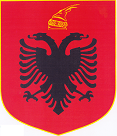 REPUBLIKA E SHQIPËRISËMINISTRIA E FINANCAVE DHE EKONOMISËAGJENCIA KOMBËTARE E ARSIMIT, FORMIMIT PROFESIONAL DHE KUALIFIKIMEVEPROGRAM ORIENTUES PËR PROVIMIN E MATURËS SHTETËRORE PROFESIONALETEORIA PROFESIONALE E INTEGRUAR:KUALIFIKIMI PROFESIONAL “SILVIKULTURË”(Niveli IV në KSHK)Tiranë, 2023Udhëzime të përgjithshme Ky program orientues ndihmon në përgatitjen e nxënësve të për Kualifikimin Profesional “Silvikulturë” me strukturë 2+2 (klasa e 12, dhe 13-të), për provimin e detyruar “Teori profesionale e integruar” të Maturës Shtetërore Profesionale.  Ai synon orientimin e përgatitjes së nxënësve nëpërmjet përqendrimit në njohuritë dhe aftësitë më të rëndësishme të lëndëve teorike profesionale. Njëherazi, ndihmon edhe në verifikimin paraprak të përgatitjes përfundimtare të nxënësve sepse mundëson zhvillimin e testimeve përmbledhëse. Programi orientues për provimin e “Teorisë profesionale të integruar” bazohet në:Programet e lëndëve teorike profesionale të Kualifikimit Profesional “Pyje”, Niveli II i KSHK-së (klasa e 10-të dhe 11-të);Programet e lëndëve teorike profesionale të Kualifikimit Profesional “Silvikulturë”, Niveli IV i KSHK-së (klasa e 12 dhe 13-të);Udhëzimin e përbashkët të MASR dhe MFE nr. 32, datë 23.12.2022 “Për organizimin dhe zhvillimin e provimeve të Maturës Shtetërore dhe Maturës Shtetërore Profesionale 2023”.Në të përfshihen njohuritë dhe aftësitë më të rëndësishme të këtyre  programeve dhe që janë në themel të formimit teorik profesional të nxënësit.Udhëzime për zbatimin e programitKy program duhet shqyrtuar me kujdes sepse evidenton dhe përforcon njohuritë teorike, por dhe aftësitë e nxënësve për aplikimin e njohurive në situata të njohura e të reja si dhe analizën dhe vlerësimin e këtyre situatave. Specialistët e përfshirë në hartimin e bankës së pyetjeve dhe tezës së provimit të “Teorisë profesionale të integruar”, nuk duhet të përfshijnë për vlerësim tema mësimore që nuk janë parashikuar në këtë program. Përgatitja e nxënësve për provim të bëhet në mënyrë të vazhdueshme dhe duke përdorur një larmi metodash dhe mjetesh. Qëllimi i provimeve të Maturës Shtetërore Profesionale është vlerësimi i të nxënit dhe arritjeve si  dhe përzgjedhjen e nxënësve për arsimim të mëtejshëm. Gjatë punës për përgatitjen e nxënësve për provimin e detyruar “Teori profesionale e integruar” të Maturës Shtetërore Profesionale, është e rëndësishme që herë pas here mësuesi të zhvillojë testime të nxënësve të tij, me teste që mund t’i hartojë vetë duke u bazuar në modelet e mëparshme të testeve të Maturës Shtetërore për teorinë profesionale. Testi për Kualifikimin Profesional “Silvikulturë” do të ndërtohet në mënyrë të tillë ku të jenë të përfshira të tri nivelet e vështirësisë: niveli bazë, niveli mesatar dhe niveli i lartë. Njëkohësisht, edhe shpërndarja e pikëve në test do të jetë në varësi të përqindjeve që zë çdo nivel. Gjatë hartimit të njësive të testit duhet të mbahen parasysh synimet e përgjithshme, në skeletkurrikulat përkatëse, të temave të përzgjedhura në këtë program. Ky program përmban rreth 30% të vëllimit të përgjithshëm të lëndëve të kulturës profesionale. Në këtë program janë përfshirë ato lëndë, të cilat përbëjnë bazën kryesore dhe thelbësore për formimin profesional të nxënësve. Nxënësit duhet të kenë parasysh se lënda, e cila ka peshën më të madhe në këtë program orientues të Maturës Shtetërore Profesionale, në test do të përfaqësohet nga një numër më i madh pyetjesh.3. Lëndët dhe temat përkatëseNë programin orientues të provimit të “Teorisë profesionale të integruar” në kuadrin e provimit e detyruar “Teori profesionale e integruar”, të Maturës Shtetërore Profesionale, për Kualifikimin Profesional “Silvikulturë“, do të përfshihen programet e lëndëve profesionale të mëposhtme:Fidanishte kl. 10-të.Silvikultura  kl. 11-të dhe 12-tëMbarështim Pyjesh kl. 12 dhe 13-të.Pyllëzime artificiale  kl. 13.Tabela 1: Lëndët dhe peshat përkatëse në programin orientuesTemat sipas lëndëve janë:Fidanishte kl. 10-të. 								(47 orë)Pylli si burim i prodhimit të lëndës së drurit.					2 orëKlasifikimi dhe zgjedhja e drurëve. 						4 orëKlasifikimi dhe zgjedhja e grumbujve farorë. 					6 orëTreguesit cilësorë e sasiorë të farërave. 						6 orëVeçoritë e mbjellës së farërave. 							2 orëVeçoritë e përgjithshme të fidanishteve pyjore. 				3 orëKriteret dhe procedurat e mbjelljes së farërave në fidanishte.	         	          20 orëProdhimi i fidanëve me kalem. 							2 orëStandardet e prodhimit të fidanëve.          					2 orë“Silvikultura”, kl. 11-të dhe 12-të: 						 (68 orë)Njohuri të përgjithshme mbi pyllin.						  4 orëDrunishtja, karakteristikat e saj.      						10 orë Nëndrunishtja filizeria dhe shtresa barishtore.   				  3 orë Raportet ndërmjet pyllit dhe faktorit klimatik.   				  8 orë Raportet ndërmjet pyllit dhe faktorit tokësor.    				  4 orë Raportet ndërmjet pyllit, faktorit të relievit dhe faktorit biotik.   		  4 orë Ripërtëritja, rritja dhe zhvillimi i pyllit.    					  5 orë Kujdesi për grumbujt pyjor dhe drejtimi i tyre.					  8 orëOrganizimi dhe planifikimi i prerjeve kulturale. 				  6 orëTrajtimi i pyjeve trungjishte. 							  6 orëTrajtimi i pyjeve cungjishte.     							  5 orëTrajtimi i pyjeve cungjishte të përbëra. 						  5 orë“Mbarështim pyjesh dhe kullotash”, kl. 12 dhe 13-të: 			(88 orë)Njohuri të përgjithshme për mbarështimin e pyjeve. 				5  orëElementët tekniko – ekonomik të mbarështimit të pyjeve.			5  orëFormat e metodat e përcaktimit të shfrytëzueshmërisë.			7 orëNjohuri të përgjithshme për fondin e prodhimit. 				8 orëNjohuri të përgjithshme për ciklin e prodhimit. 				5 orëRegjimi dhe trajtimi.								4 orëMbarështimi i trungjishteve të rregullta.					9 orëMbarështimi i trungjishteve kopshtore.						4 orëMbarështimi i cungjishteve.							3 orëStudimi dhe përshkrimi i kushteve natyrore të prodhimit.			3  orëMetodat e matjes së grumbujve pyjorë.						5 orëTeknika e mbarështimit të pyjeve.						3  orëZbatimi i planeve të mbarështimit.						2  orëNjohuri të pëgjithshme për kullotat dhe livadhet. 				3 orëBimësia e kullotave.								6  orëKlasifikimi i kullotave.								2 orëPërmirësimi i kullotave.								8 orëShfrytëzimi i kullotave.								6 orë“Pyllëzime dhe mbrojtje e tokës”, kl 13-të:					(27 orë)Njohuritë të përgjithshme për pyllëzimet, zgjedhja e llojeve.			1 orëTeknikat e pyllëzimit.								8 orëPyllëzimi me farë, fidanë dhe kalema.						6 orëMirëmbajtja e tokës dhe kulturave.						1 orëPyllëzime në toka të zhveshura të pyllëzuara. 					3 orëZbatime, pyllëzime në raste të veçanta.						2 orëBrezat mbrojtës.									2 orëMbjellja gjatë rrugëve.								2 orëZonat e gjelbra urbane dhe mikrobasenet. 					2 orëNrLëndaVëllimi i orëve për çdo lëndë Peshat në %1Fidanishte47202Silvikultura68303Mbarështim pyjesh88394Pyllëzime Artificiale  2711TOTALI230100%